CAPITOL UNIVERSITY ALUMNI ASSOCIATION, Inc. (CUAA)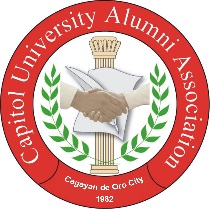 Corrales/Osmeña Sts., Cagayan de Oro City										            CU-QMS-CUAA-001PERSONAL DATA FORM  New 	          	      Replacement…………………………………………………………………………………………………………………………………………………….THIS INFORMATION WILL APPEAR ON YOUR I.D.  Please fill up this form clearly. ThanksStudent ID Number:					 	           Family Name				              First Name		                 MICourse/Strand Graduated: ________________________________   Year Graduated:                       Date of Birth: mm            dd             yr                          Gender:  M           F             Blood Type:Home Address: ____________________________________________________________________________________________________________________________________________________________In Case of Emergency, Contact:		                        Name   	:  ______________________________    	Contact #	:  ______________________________Address	:  ______________________________ 		   ______________________________  -------------------------------------------------------------------------------------------------------------------------------ConsentWould you like to be contacted on any alumni activities? (Pls. check the fields you want to join)            Homecoming           Blood Letting             Medical/Dental Mission            Seminars            Job Fair                      Election                      Feeding Program                         Relief Operations            Others (Pls. Specify) _______________________________________________________I would like to be contacted by:              Phone                EmailContact #: _______________________ Email address: _________________________________Signature:  ___________________________			Date Filed:  ______________												